¡Hola Febrero!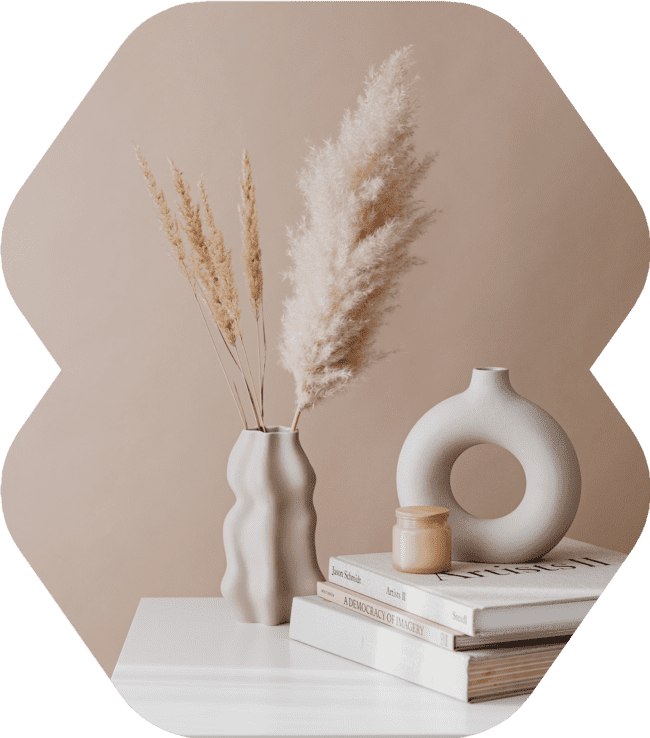 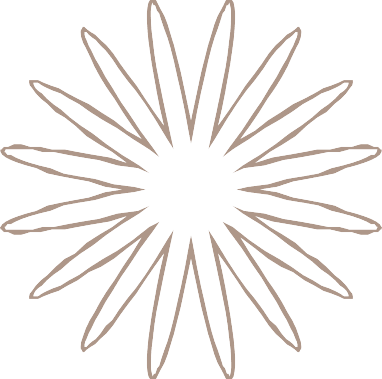 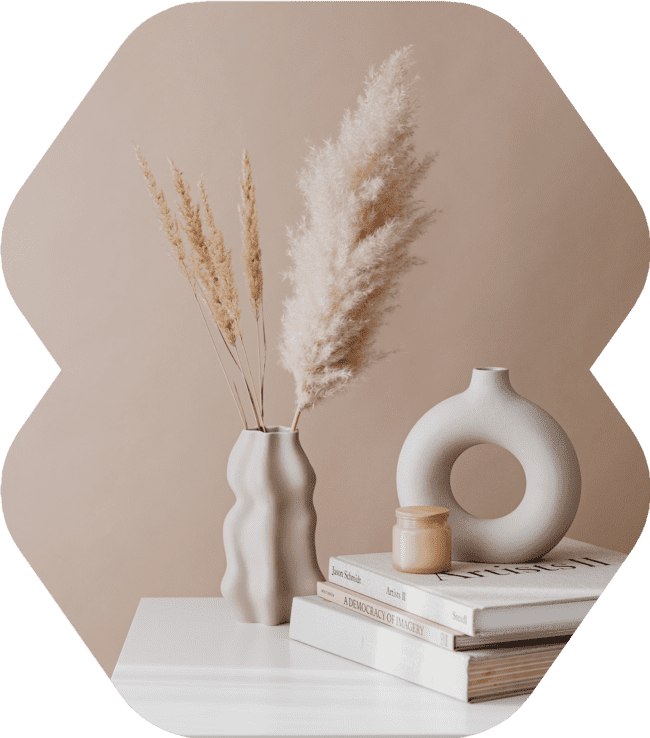 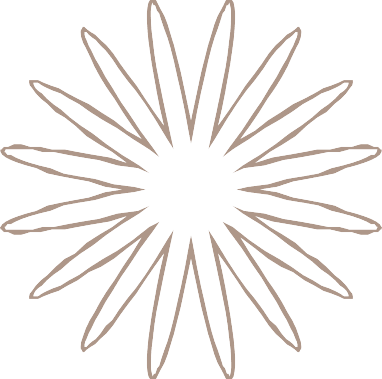 2022